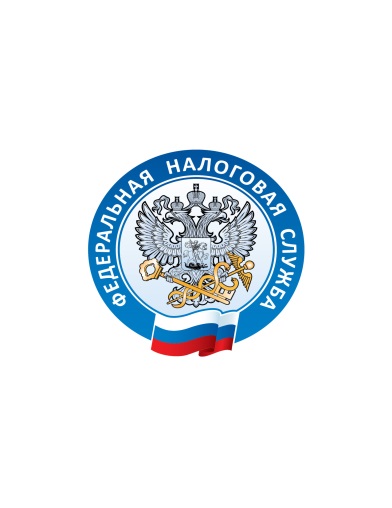 Памятка для юридических лиц и индивидуальных предпринимателей - резидентов, о предоставлении в налоговый орган уведомлений об открытии (закрытии) счетов или изменении реквизитов счетов в банках и иных организациях финансового рынка за пределами территории Российской Федерации, а также о предоставлении отчетов о движении денежных средств по таким счетам Основные законодательные акты и нормативные документы:Федеральный закон от 10.12.2003 № 173 - ФЗ «О валютном регулировании и валютном контроле»Постановление Правительства РФ от 28.12.2005 № 819 «Об утверждении правил представления юридическими лицами – резидентами и индивидуальными предпринимателями – резидентами налоговым органам отчетов о движении денежных средств и иных финансовых активов по счетам (вкладам) в банках и иных организациях финансового рынка, расположенных за пределами территории РФ, и о переводах денежных средств без открытия банковского счета с использованием электронных средств платежа, предоставленных иностранными поставщиками платежных услуг»Постановление Правительства РФ от 17.02.2007 № 98 «Об утверждении Правил представления резидентами и нерезидентами подтверждающих документов и информации при осуществлении валютных операций уполномоченным правительством РФ органам валютного контроляУведомление об открытии (закрытии) счетов или изменении реквизитов счетов в банках и иных организациях финансового рынка за пределами территории РФПунктом 2 ст. 12 Федерального закона от 10.12.2003 № 173 - ФЗ «О валютном регулировании и валютном контроле» (далее – Закон № 173 - ФЗ) установлена обязанность юридических лиц и индивидуальных предпринимателей – резидентов уведомлять налоговые органы по месту своего учета об открытии (закрытии) счетов (вкладов) и об изменении реквизитов счетов (вкладов), не позднее одного месяца со дня соответственно открытия (закрытия) или изменения реквизитов таких счетов (вкладов) (далее - уведомление) в банках и иных организациях финансового рынка, расположенных за пределами территории Российской Федерации, а также предоставлять отчеты о движении денежных средств по счетам (далее – отчеты).Уведомления предоставляются не позднее одного месяца со дня соответственно открытия (закрытия) или изменения реквизитов счетов (вкладов) по форме, утвержденной приказом ФНС России от 24.04.2020 № ЕД-7-14/272@.Отчеты о движении денежных средств по счетам (вкладам)представляются ЕЖЕКВАРТАЛЬНО, в течение 30 дней по окончании отчетного квартала, а также документы (выписки или иные документы, выданные банком или иной организацией финансового рынка, иностранным поставщиком платежных услуг в соответствии с законодательством государства, в котором зарегистрирован банк, иная организация финансового рынка, подтверждающие сведения (подтверждающие документы), указанные в отчете, по состоянию на последнюю календарную дату отчетного квартала.Отчет о переводах денежных средств без открытия банковского счета с использованием электронных средств платежа представляется в течение 30 дней по окончании отчетного квартала, в котором сумма средств, зачисленных на электронное средство платежа, превысила начиная с первого числа отчетного года сумму в денежном выражении 600 000 рублей (или сумму в иностранной валюте, эквивалентную 600 000 рублей).При этом в отношении каждого счета (вклада), открытого в банке и иной организации финансового рынка, расположенных за пределами территории РФ, а также в отношении каждого электронного средства платежа представляется отдельный отчет с подтверждающими документами.Уведомления и отчеты могут быть предоставлены в налоговый орган одним из четырех способов:- в электронной форме по телекоммуникационным каналам связи через оператора электронного документооборота, являющегося российской организацией;- в электронной форме через сервис «Личный кабинет для налогоплательщика», который размещен на официальном сайте ФНС России (www.nalog.ru);- лично, то есть путем непосредственного предоставления информации в налоговый орган по месту постановки на учет;- по почте заказным письмом с уведомлением о вручении;- через представителя (лицо, на имя которого оформлена нотариально удостоверенная доверенность на совершение соответствующих действий).Не предоставляя или несвоевременно предоставляя в налоговые органы уведомления об открытии (закрытии) или изменении реквизитов счетов, а также отчетов, юридическое лицо и индивидуальный предприниматель резидент нарушает валютное законодательство Российской Федерации.Административная ответственность за нарушение валютного законодательства Российской Федерации предусмотрена статьей 15.25 Кодекса Российской Федерации об административных правонарушениях.